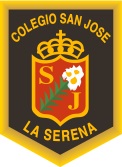 30 de Mayo de 2018Carta PatrocinioPor el presente documento certifico conocer y apoyar la propuesta de ley presentada por el equipo Delibera, del Colegio Particular San José de La Serena, denominado “Modificación a la Ley 19.070”. El proyecto de modificación del Estatuto Docente presentado por los alumnos es de sumo interés, debido a que aborda un problema real que afecta a un importante porcentaje de docentes que no tienen un estatuto jurídico-laboral definido y que, trata de ser corregido con esta propuesta de ley. Por todo lo anterior brindo mi apoyo y compromiso como Senador de la República.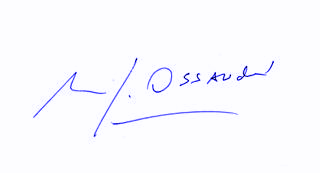 MANUEL JOSÉ OSSANDÓN IRARRÁZABALSenador, Circunscripción 7Región Metropolitana de SantiagoSe concede la siguiente carta de patrocinio para los fines que se estime conveniente.